Jakarta, 04 Desember 2014Kepada Yth	Manager PersonaliaDi 	TempatSurat LamaranDengan hormat,Berkenaan dengan adanya informasi lowongan kerja di Perusahaan Bapak dan Ibu, saya sangat berminat untuk bergabung dan mengisi posisi yang dibutuhkan.Saya berusia 29 tahun dan saya lulusan Universitas Sahid jurusan Humas / Marketing Public Relation. Pengalaman saya di bidang Marketing / Telemarketing sudah empat tahun lebih.Jika Bapak dan Ibu berminat terhadap Kualifikasi yang telah saya berikan, Saya akan siap membuat perjanjian dengan Bapak dan Ibu dan siap bekerja di Perusahaan Bapak dan Ibu sesuai dengan yang dibutuhkan Perusahaan dan jika tidak keberatan saya mengajukan gaji Rp.6.000.000,- dan berharap dapat menjadi staff atau karyawan tetap. Saya mengucapkan terimakasih untuk kesediaan Bapak dan Ibu mempertimbangkan surat lamaran saya ini.Sebagai bahan pertimbangan lain, saya melampirkan :1. Daftar Riwayat Hidup2. Ijazah / surat Kelulusan 3. Transkrip Nilai 4. KTP 5. Pas foto6. Sertifikat, dllDemikian surat lamaran ini saya ajukan, atas perhatian dan kebijaksanaan Bapak dan Ibu, saya sampaikan terimakasih.Hormat Saya,RamadhaniCURRICULUM VITAENama				:  RamadhaniTempat / Tanggal Lahir	:  Jakarta, 1 Juni 1985Agama				:  IslamJenis Kelamin			:  Laki-lakiEmail				:  dhany.metal@gmail.comTinggi				:  173 cmBerat 				:  50 KgAlamat				: Perumahan Pesona Anggrek Harapan Blok B 19   No 12 A, Harapan Jaya, Perwira  Bekasi UtaraTelpon				:  021-91767803 / 021-92461591Pendidikan FormalSDN Bukit Duri 03 Pagi Jakarta, lulus tahun 1997SLTP Seroja Bekasi, lulus tahun 2000SMUN Citra Kencana Bekasi, lulus tahun 2003Universitas SAHID Jakarta, jurusan HUMAS lulus tahun 2009Pendidikan Non FormalPeserta Seminar Nasional ”Peran Media Massa Dalam Kampanye” di Universitas Sahid Jakarta, Rabu, 11 Maret 2009Pendidikan dalam mengoperasikan komputer pada tingkat operator di SLTP Seroja Bekasi, 24 Juni 2000Pengalaman KerjaTelemarketing di Telkom Speedy, Bekasi, April 2009, bertugas menawarkan/menjual paket Speedy dengan pelayanan yang baik melalui telepon dan data baseMarketing Sales / Executive di Pustaka Lebah, Jl. Raya Ragunan Pasar Minggu, April 2009, bertugas memasarkan/menawarkan produk Education Book untuk anak sekolah TK-SD dengan cara Direct SellingWaiter dan Juicer di MM Juice, Jl.Raya Panglima Polim Blok M, Cabang Rs. Siloam Cikarang, Mei 2009, bertugas memberikan menu pelayanan yang baik dan cepat kepada customer dan memberikan saran/solusi jika ada keluhan dari pelanggan serta membuat jus sesuai standar perusahaan/ISOTelemarketing di Indovision, jl. Raya Panjang, Kedoya, Jakarta Barat, 16 Juli 2009 sampai 15 September 2010. Mencari pelanggan untuk berlangganan TV Indovision.Telemarketing di Telkomsel, di Wisma Slipi, Jakbar, 16 September 2009 sampai             28 Februari 2010. Mencari Pelanggan untuk menggunakan kartu Halo Telkomsel.Senior Telemarketing/Assissten Supervisor di  PT Indomoog Jl. Gatot Subroto, 01April 2010 – sekarang. Last Salary Rp. 5.000.000,- Belum termasuk tunjanganlainnya. Tanggung Jawab / Job : Bertugas mencari distributor untuk joint dengan membeli voucher game di indomog.Maintenance Pelanggan/Klien DistributorMenjaga target penjualan perbulanMenghandle tugas supervisor telemarketingTraining / membimbing Junior telemarketingOrganisasi / KomunitasKomunitas musik Indie / Underground dan kemampuan bermain Bass / alat musik lainnya di Band serta pengalaman performance dari tahun 2000-2007Skill / KemampuanMengetik, meng-edit, meng-input data dalam mengoperasikan computerBermain alat musik (Bass dan Gitar)EnglishBerkomunikasi dengan bahasa Indonesia secara lancar dan baik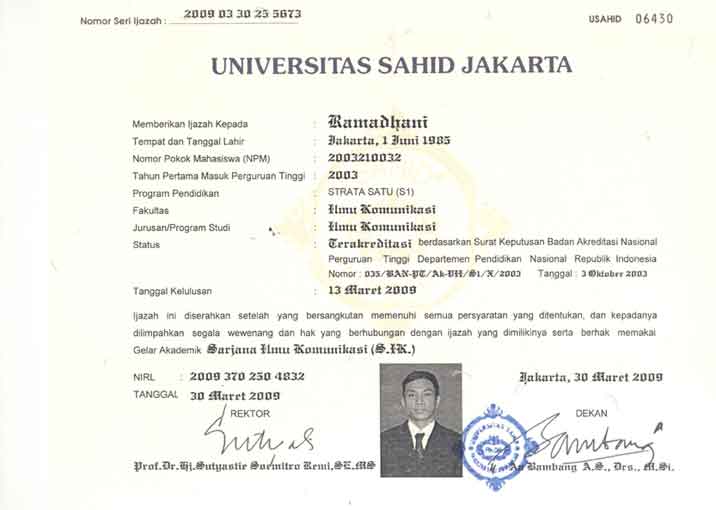 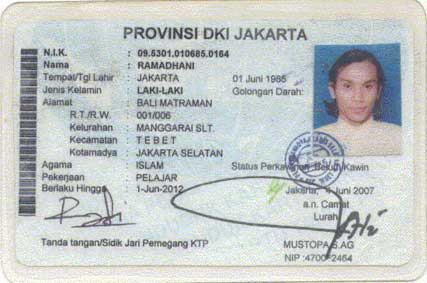 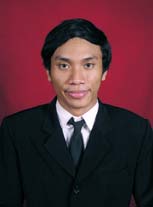 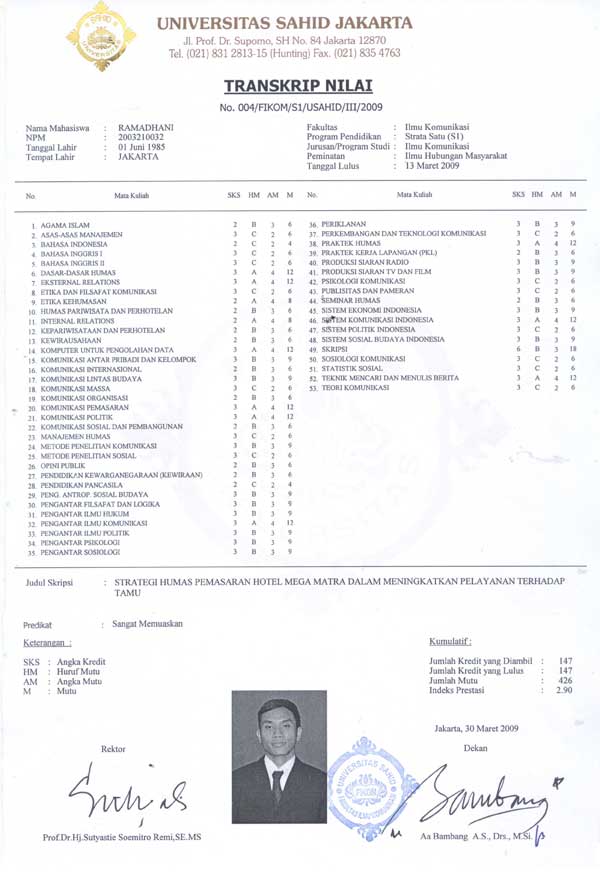 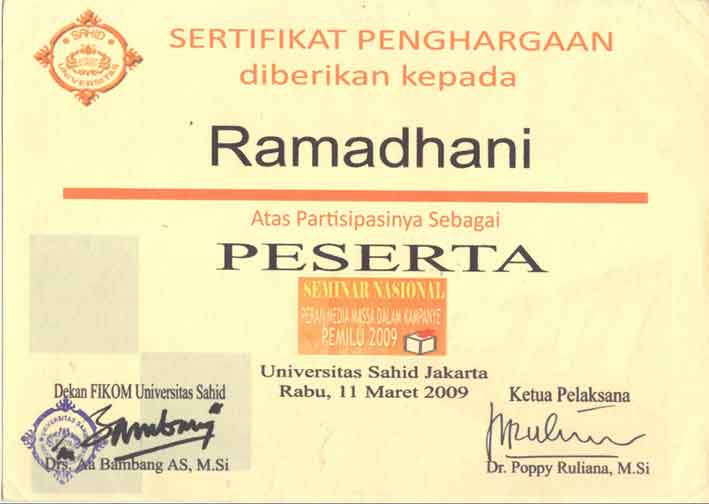 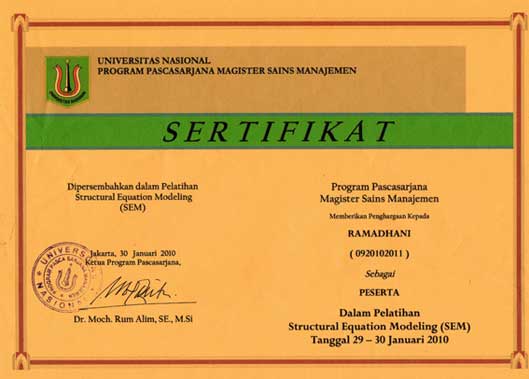 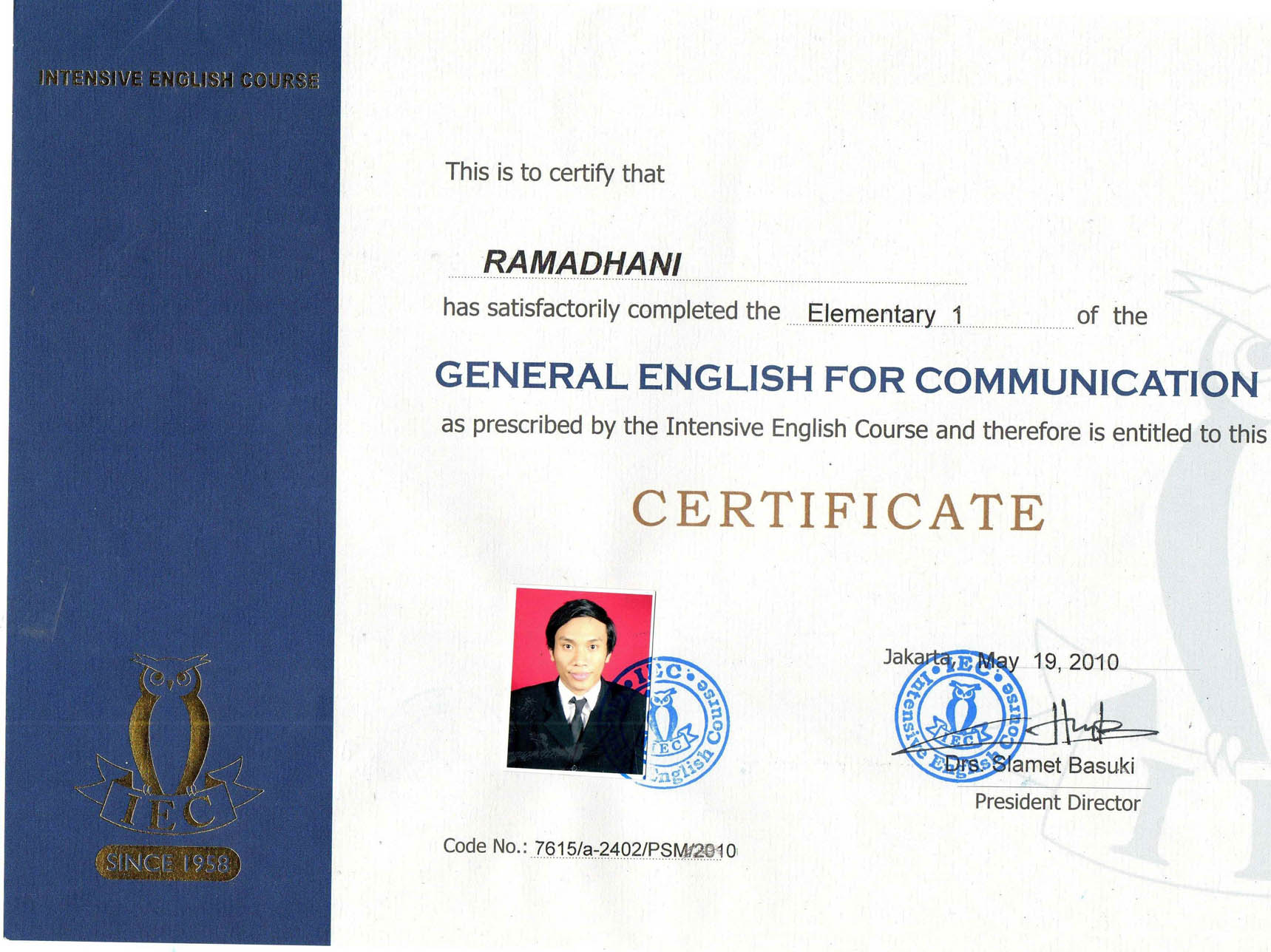 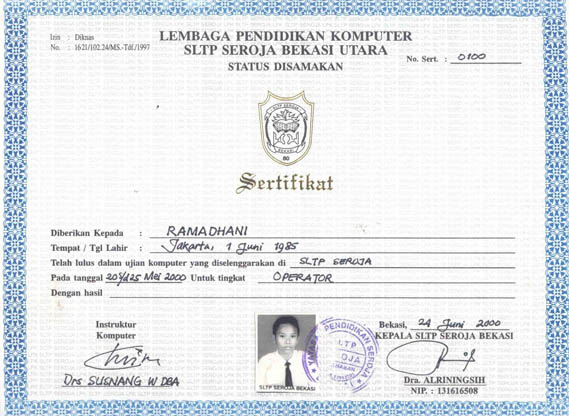 